`140  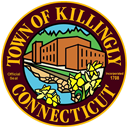       TOWN COUNCIL               172 Main Street, Killingly, CT  06239                                                                                           Tel:  860-779-5335TOWN COUNCILREGULAR MEETING    DATE:    TUESDAY, December 12, 2017    TIME:     7:00 PM      	    PLACE:  TOWN MEETING ROOM       	               	  		  KILLINGLY TOWN HALL**REVISED AGENDA (posted 12/11/17)**  1.	 CALL TO ORDER  2.  PRAYER  3.	 PLEDGE OF ALLEGIANCE TO THE FLAG  4.	 ROLL CALL  5.  ADOPTION OF MINUTES OF PREVIOUS MEETINGS  6.	 PRESENTATIONS, PROCLAMATIONS AND DECLARATIONS	 a)  Service plaque for Attorney St. Onge  7.	  UNFINISHED BUSINESS FOR TOWN MEETING ACTION8.	CITIZEN STATEMENTS AND PETITIONS (individual presentations not to exceed 5 minutes; limited to an aggregate of 45 minutes)  9.	  COUNCIL/STAFF COMMENTS10.  APPOINTMENTS TO BOARDS AND COMMISSIONS11.  DISCUSSION AND ACCEPTANCE OF MONTHLY BUDGET REPORTS a)  Summary Report on General Fund appropriations for Town government       b)  System Object Based on Adjusted Budget for the Board of Education    12.  REPORTS FROM LIAISONS	  a)  Board of Education Liaison	  b)  Borough Council Liaison13.  CORRESPONDENCE/COMMUNICATIONS/REPORTS: Town Manager/Town Attorney14.  UNFINISHED BUSINESS FOR TOWN COUNCIL ACTION                       a)   Consideration and action on a resolution approving and authorizing the execution of a tax                  stabilization agreement (TSA) with NTE Connecticut, LLC for its proposed Killingly Energy                  Center (tabled on 11/30/2017)           b)   Consideration and action on a resolution approving and authorizing the execution of a                  Community Environmental Benefit Agreement (CEBA) with NTE Connecticut, LLC for its                  proposed Killingly Energy Center (tabled on 11/30/2017)15.  NEW BUSINESS           a)  Consideration and action on a resolution authorizing execution of a modified agreement through 2027                 with Verizon Wireless for the lease of tower space located at 79 Putnam Pike           b)  Consideration and action on a resolution appointing special counsel           c)  Consideration and action on a resolution authorizing a limited public sale of Town-owned property at                 44 Pleasant View           d)  Consideration and action on a resolution adopting the Collective Bargaining Agreement                  between the Killingly Board of Education and the Killingly Administrators’ Association for the                 period July 1, 2018 through June 30, 2021           e)  Consideration and action on a resolution releasing a recorded conservation easement associated with                 subdivision #10-459, originally of PSK Realty, LLC; 75 Tucker District Road           f)  Consideration and action on a resolution introducing and setting a public hearing and special Town                 Meeting on an ordinance appropriating $4,680,671 from revenue to the FY 2017-18 Board of                 Education budget to adjust for changed state aid allocations           g)  Consideration and action on a resolution supporting participation in the Sustainable CT Municipal                    Certification program   16.  COUNCIL MEMBER REPORTS AND COMMENTS   17.  EXECUTIVE SESSION  18.  ADJOURNMENTNote:  Town Council meeting will be televised	